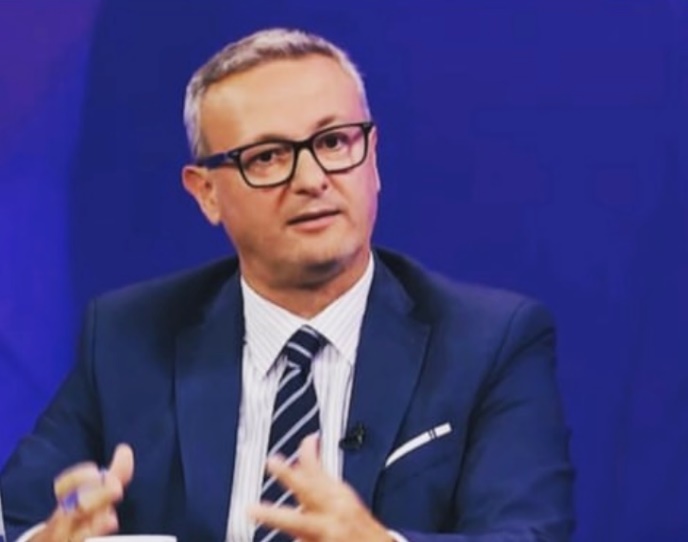 Prof.Assis.Dr. Dritero ArifiProfessor Dritero Arifi is a distinguished faculty member at the esteemed University for Business and Technology (UBT) in Prishtina, where he teaches in the Department of Political Science. He is a two-time recipient of the prestigious WUS-Austria scholarship, and his areas of expertise include security concerns, European foreign policy, diplomacy, and democratisation. Dr Arifi earned his PhD in Political Science from the University of Vienna, and he has also served as an advisor to the Ministry of European Integration of the Republic of Kosovo for more than five years.ORCID: https://orcid.org/my-orcid?orcid=0000-0002-0523-2412 RESEARCH GATE: https://www.researchgate.net/profile/Dritero-Arifi Email: dritero.arifi@ubt-uni.net Address: University for Business and Technology. Rexhep Krasniqi Nr. 56, 10.000 Prishtina, KosovoSCIENTIFIC PUBLICATIONSSCIENTIFIC PUBLICATIONSSCIENTIFIC PUBLICATIONSScientific JournalsScientific JournalsScientific JournalsTitle of paper researchJournal’s nameYear / Volume / pages"Kosovo Society: Coexistence, Challenges and Opportunities. An Overview of Social Policy in Serbia and Kosovo"Brill Publishing HouseVo 2022/Volume 210/pp 224-254Institutional and non-institutional actors in policy-making processes: a case studyJournal of Governance and Regulation2023/ Volume 12/ Nr 2/ pp 147-155The education situation of the Roma community in Kosovo  Emerald Publishing 2023 / 1-15  Testing Okun's Law: Evidence from the Western Balkan CountriesSAGE OPEN2023/Volume 12/Nr 2/pp 147-155Summary (abstracts) from Scientific international and national conferencesSummary (abstracts) from Scientific international and national conferencesSummary (abstracts) from Scientific international and national conferencesTitle of paper researchTitle of paper researchYear / Volume / pagesThe Albanian national unification in the Balkans area in the context of Kosovo’s political party programs Konferencë Ndërkombëtare Kolegji UBT 2108Ethics code of NGOs in Kosovo Konferencë Ndërkombëtare Kolegji UBT 2019Public diplomacy and the case of Kosovo Konferencë Ndërkombëtare Kolegji UBT 2020The importance of public participation in building up democracies in former Yugoslav states. Case study: Kosovo and CroatiaKonferencë Ndërkombëtare Kolegji UBT 2020The gap between the legal framework and social order in addressing property rights for Kosovo womenKonferencë Ndërkombëtare Kolegji UBT 2021The level of student participation in decision-making processes in Kosovo Universities: a comparative study between the University of Prishtina and the University of Business and TechnologyKonferencë Ndërkombëtare Kolegji UBT 2021The trade war between the U.S. and China and its impact on the E.U. Konferencë Ndërkombëtare Kolegji UBT 2022